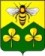 АДМИНИСТРАЦИЯ
САНДОВСКОГО РАЙОНАТверская областьПОСТАНОВЛЕНИЕ18.02.2020                                        п.Сандово                                  № 51                     	                                                            Об  утверждении Положенияоб  Антинаркотической комиссиив Сандовском районеВ соответствии с Указом Президента Российской Федерации от 18.10.2007 года № 1374 «О дополнительных мерах по противодействию и незаконному обороту наркотических средств, психотропных веществ и их прекурсоров», в связи с рекомендациями аппарата АНК Тверской области администрация Сандовского района                                  ПОСТАНОВЛЯЕТ:1. Утвердить Положение об Антинаркотической комиссии в Сандовском районе.2. Признать утратившим силу постановление администрации Сандовского района Тверской области  от  01.11.2008 г. № 203 «Об утверждении Положения об  Антинаркотической комиссии в Сандовском районе».3.  Контроль  за  исполнением  настоящего  постановления возложить  на     первого заместителя главы администрации Сандовского района Г.Ю.Носкову.4. Настоящее  постановление  вступает  в силу  со дня  его  подписания и подлежит   размещению  на  официальном  сайте  администрации Сандовского  района  в информационно- телекоммуникационной  сети  «Интернет».Глава Сандовского района                                                   О. Н. ГрязновПриложениек постановлению администрации Сандовского района от 18.02.2020 г. №  51Положениеоб Антинаркотической комиссии в Сандовском районе.1.Антинаркотическая комиссия в Сандовском районе (далее - Комиссия) является органом, обеспечивающим координацию деятельности подразделений территориальных органов федеральных органов исполнительной власти Тверской области и органов местного самоуправления муниципальных образований Тверской области по противодействию незаконному обороту наркотических средств, психотропных веществ и их прекурсоров.2.Комиссия в своей деятельности руководствуется Конституцией Российской Федерации, федеральными конституционными законами, федеральными законами, указами и распоряжениями Президента Российской Федерации, постановлениями и распоряжениями Правительства Российской Федерации, иными нормативными правовыми актами Российской Федерации, законами и нормативными правовыми актами Тверской области, решениями Государственного 	антинаркотического	комитета, решениями антинаркотической комиссии в Тверской области, а также настоящим Положением.3.Комиссия осуществляет свою деятельность во взаимодействии с антинаркотической комиссией в Тверской области, территориальными органами федеральных органов исполнительной власти Тверской области, государственными органами исполнительной власти Тверской области, органами местного самоуправления муниципальных образований Тверской области, общественными объединениями и организациями.Основные задачи и функции Комиссии4.Основными задачами Комиссии являются:а)	участие в формировании и реализации на территории Сандовского района государственной политики в области противодействия незаконному обороту наркотических средств, психотропных веществ и их прекурсоров, подготовка предложений в антинаркотическую комиссию в Тверской области по совершенствованию законодательства Тверской области в сфере противодействия незаконному обороту наркотиков, а также представление ежегодных докладов о деятельности Комиссии;б) координация деятельности органов местного самоуправления муниципальных образований Тверской области по противодействию незаконному обороту наркотических средств, психотропных веществ и их прекурсоров, а также организация взаимодействия с подразделениями территориальных органов федеральных органов исполнительной власти Тверской области и государственными органами исполнительной власти Тверской  области, с общественными объединениями и организациями;в) разработка мер, направленных на противодействие незаконному обороту наркотических средств, психотропных веществ и их прекурсоров, в том числе на профилактику наркомании на территории Сандовского района, а также на повышение эффективности реализации муниципальной целевой программы по профилактике злоупотребления наркотическими средствами и психотропными веществами, муниципальных целевых программ по профилактике социально-негативных явлений и комплексных планов мероприятий по профилактике наркомании и других социально-негативных явлений, противодействия незаконному обороту наркотических и психотропных веществ, профилактики наркомании;г) анализ эффективности деятельности органов местного самоуправления Сандовского района по противодействию незаконному обороту наркотических средств, психотропных веществ и их прекурсоров;д) сотрудничество с органами местного самоуправления других муниципальных образований Тверской области и других субъектов Российской Федерации в области противодействия незаконному обороту наркотических средств, психотропных веществ и их прекурсоров, в том числе подготовка проектов соответствующих совместных решений;е) рассмотрение в установленном законодательством Российской Федерации порядке предложений о дополнительных мерах социальной защиты лиц, осуществляющих борьбу с незаконным оборотом наркотических средств, психотропных веществ и их прекурсоров и (или) привлекаемых к этой деятельности, а также по социальной реабилитации лиц, больных наркоманией;ж) решение иных задач, предусмотренных законодательством Российской Федерации и законодательством Тверской области о наркотических средствах, психотропных веществах и их прекурсорах.5.Комиссия в соответствии с возложенными на него задачами обеспечивает в установленном порядке:1)подготовку предложений и замечаний на проекты законодательных и иных нормативных правовых актов Тверской области, органов местного самоуправления Сандовского района, подготовку предложений о дополнительных мерах социальной защиты лиц, осуществляющих борьбу с незаконным оборотом наркотических средств, психотропных веществ и их прекурсоров и (или) привлекаемых к этой деятельности, а также по социальной реабилитации лиц, больных наркоманией;2)участие в разработке программ по профилактике наркомании, по социальной реабилитации лиц, больных наркоманией;3)оказание поддержки и содействия исполнению приоритетных направлений программ профилактики наркомании, противодействия незаконному обороту наркотических средств, психотропных веществ и их прекурсоров в Сандовском районе;4)участие граждан, представителей общественных объединений и иных организаций в реализации программ по профилактике наркомании, а также по иным вопросам противодействия распространению наркомании среди населения в Сандовском районе.Права Комиссии6.Для осуществления своих задач Комиссия имеет право:а)	принимать в пределах своей компетенции решения, касающиеся организации, координации, совершенствования и оценки эффективности деятельности подразделений территориальных органов федеральных органов исполнительной власти (по согласованию), органов местного самоуправления Сандовского района по противодействию незаконному обороту наркотических средств, психотропных веществ и их прекурсоров, а также осуществлять контроль за исполнением этих решений;б) вносить в установленном порядке предложения по вопросам противодействия незаконному обороту наркотических средств, психотропных веществ и их прекурсоров, требующим решения Губернатора Тверской области, Правительства  Тверской области и антинаркотической комиссии в Тверской области;в) создавать рабочие группы для изучения вопросов, касающихся противодействия незаконному обороту наркотических средств, психотропных веществ и их прекурсоров, а также для подготовки проектов соответствующих решений Комиссии;г) запрашивать и получать в установленном законодательством Российской Федерации порядке необходимые материалы и информацию от территориальных подразделений территориальных органов федеральных органов исполнительной власти, органов местного самоуправления Сандовского района, общественных объединений, организаций (независимо от форм собственности) и должностных лиц;д)	привлекать для участия в работе Комиссии должностных лиц и специалистов подразделений территориальных органов федеральных органов исполнительной власти, органов местного самоуправления сандовского района, а также представителей организаций и общественных объединений (с их согласия).Организация деятельности Комиссии7.Руководителем Комиссии в Сандовском районе по должности является Глава Сандовского района(председатель Комиссии).8.Персональный состав Комиссии и её аппарата определяются распоряжением Главы Сандовского района.9.В состав Комиссии в обязательном порядке включаются:Глава Сандовского района (председатель Комиссии);заместитель Главы, курирующий вопросы образования, социальной защиты, молодежной политики, спорта на территории Сандовского района  (заместитель председателя Комиссии);руководитель районного  отдела полиции УМВД России по Тверской области (заместитель председателя Комиссии);руководитель территориального подразделения Управления ФСБ России по Тверской области;руководитель органа образования в Сандовском районе Тверской области;руководитель органа здравоохранения в Сандовском районе;руководитель органа по делам молодежи в Сандовском районе;председатель Комиссии по делам несовершеннолетних и защите их прав в Сандовском районе ;Кроме того, по решению председателя антинаркотической комиссии Сандовского района, в состав Комиссии могут быть включены иные должностные лица подразделений территориальных органов федеральных органов исполнительной власти, органов местного самоуправления Сандовского района, а также главы городских и сельских поселений Сандовского района по согласованию с соответствующими органами.10.Комиссия осуществляет свою деятельность на плановой основе в соответствии с регламентом, утверждаемым председателем Комиссии.11.Планирование работы Комиссии осуществляется на год. Комиссия ежегодно информирует аппарат Антинаркотической комиссии в Тверской области об итогах своей деятельности до 20 января.12.Заседания Комиссии проводятся не реже одного раза в квартал. В случае необходимости по решению председателя Комиссии могут проводиться внеочередные заседания комиссии.Подготовка материалов к заседанию Комиссии осуществляется представителями тех органов, к ведению которых относятся рассматриваемые вопросы.13.Присутствие на заседании Комиссии ее членов обязательно.Члены Комиссии обладают равными правами при обсуждении рассматриваемых на заседании вопросов.Члены Комиссии не вправе делегировать свои полномочия иным лицам. В случае невозможности присутствия члена Комиссии на заседании он обязан заблаговременно известить об этом председателя Комиссии.Лицо, исполняющее обязанности руководителя подразделения территориального органа федерального органа исполнительной власти Тверской области или иного должностного лица, являющегося членом Комиссии, принимает участие в заседании Комиссии с правом совещательного голоса.Заседание Комиссии считается правомочным, если на нем присутствует более половины ее членов.В зависимости от рассматриваемых вопросов к участию в заседаниях Комиссии могут привлекаться иные лица.14.Решение Комиссии оформляется протоколом, который подписывается председателем Комиссии.Решения, принимаемые Комиссией в соответствии с ее компетенцией, являются обязательными для подразделений территориальных органов федеральных органов исполнительной власти, органов местного самоуправления Сандовского района и организаций, расположенных на территории Сандовского района .Обеспечение деятельности Комиссии15.Организационное обеспечение деятельности Комиссии осуществляется Главой Сандовского района.Председатель Комиссии в пределах своей компетенции решает  вопросы организационного и материально- технического обеспечения деятельности Комиссии, а также назначает должностное лицо, ответственное за организацию этой работы - секретаря Комиссии.16. Основными задачами секретаря Комиссии являются:а) разработка проекта плана работы Комиссии;б) обеспечение подготовки и проведения заседаний Комиссии;в) обеспечение контроля за исполнением решений Комиссии;г) мониторинг общественно-политических, социально-экономических и иных процессов в Сандовском районе, оказывающих влияние на развитие ситуации в области противодействия незаконному обороту наркотических средств, психотропных веществ и их прекурсоров, выработка предложений по ее улучшению;д) обеспечение взаимодействия Комиссии с аппаратом Антинаркотической комиссии в Тверской области;е) организация и координация деятельности рабочих групп Комиссии;ж) организация и ведение делопроизводства Комиссии.17.Информационно-аналитическое обеспечение деятельности Комиссии осуществляют в установленном порядке подразделения территориальных органов федеральных органов исполнительной власти Тверской области и органы местного самоуправления Сандовского района, руководители которых являются членами Комиссии.Управляющий деламиадминистрации Сандовского района                                Г.И.Горохова